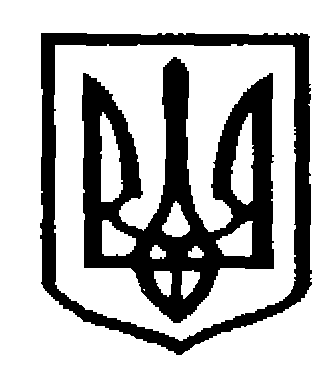 У К Р А Ї Н АЧернівецька міська радаУправління  освітиН А К А З 19.12.2023                                                                                                     № Про формування попередньої мережі1-х класів закладів загальної середньої освітиЧернівецької міської територіальної громади на 2024/2025 навчальний рік       Відповідно до  Законів  України «Про освіту»,  «Про повну загальну середню освіту», Постанови  КМ України від 13.09.2017 р. № 684 «Про затвердження Порядку ведення обліку дітей дошкільного, шкільного віку та учнів» зі змінами, внесеними згідно з Постановами КМ України № 806 від 19.09.2018р. та № 681 від 17.07.2019р.,  наказу Міністерства освіти і науки України від 16.04.2018р. № 367 «Про затвердження Порядку зарахування, відрахування та переведення учнів до державних та комунальних закладів освіти для здобуття повної загальної середньої освіти» зі змінами, беручи до уваги рішення виконавчого комітету Чернівецької міської ради від 14.11.2023 р.                    № 761/26 «Про закріплення території обслуговування за комунальними закладами дошкільної та загальної середньої освіти Чернівецької міської територіальної громади», з метою  забезпечення доступності здобуття освіти  та формування  попередньої мережі перших класів Чернівецької міської територіальної громади та кількості учнів у них,  НАКАЗУЮ:Директорам закладів загальної середньої освіти:  Оприлюднити на інформаційному стенді та на сайті закладу освіти оновлену інформацію про закріплену територію обслуговування.                                                                                                                                                                                        До 25.12.2023 р.                                                                                      Проаналізувати кількість братиків/сестричок дітей, які здобувають освіту у закладі, чи є дітьми працівників цього закладу освіти, чи випускниками дошкільного підрозділу цього закладу освіти (за наявності).                                                                                                                           До 10.02.2024 р.Проаналізувати списки дітей за територіями обслуговування, наданими  дошкільними закладами.                                                                                                  До 24.02.2024 р. 1.4.  Сформувати попередній реєстр майбутніх першокласників, які мають право на першочергове зарахування до закладу.                                                             До 27.02.2024р.     1.5.  Надати в управління освіти (каб.97) прогнозовану кількість  1-х класів та майбутніх першокласників за формою згідно з додатком 1.                                                                                                       До 27.02.2024р.  1.6.  При формуванні мережі майбутніх 1-х класів враховувати нормативну чисельність   в початкових класах відповідно до п. 2 ст. 12 Зкону України «Про повну загальну середню освіту».  2.     Директорам закладів дошкільної освіти:  2.1.  Оприлюднити на інформаційному стенді та на сайті закладу освіти оновлену інформацію про закріплену територію обслуговування.                                                                                                До 25.12.2023 р.    2.2. Подати в управління освіти на електронну адресу chobanyuklyubov@gmail.com   списки  майбутніх  першокласників за територіями обслуговування закладів загальної середньої освіти в електронному варіанті в Excel-таблиці згідно з додатком 2.                                                                                                До 20.01.2024р.  3. Відділу забезпечення якості та стратегічного розвитку закладів загальної середньої освіти управління освіти Чернівецької міської ради (Онофрей А.К.):     3.1. Розмістити на сайті управління освіти рішення виконавчого комітету Чернівецької міської ради щодо закріплення територій обслуговування за закладами загальної середньої освіти.                                                                                                  До 25.12.2023р.  3.2.  Надати керівникам закладів загальної середньої освіти списки дітей за територіями обслуговування.            До 01.02.2024р.    3.3. Сформувати прогнозовану мережу перших класів  та  кількість учнів в них на основі  інформацій закладів загальної середньої освіти.                                                                                                   До 01.03.2024р.      4. Відділу дошкільної освіти управління освіти Чернівецької міської ради (Гаврилова Л.М.):      4.1.  Сформувати реєстр майбутніх першокласників на основі інформації закладів дошкільної освіти.До 26.01.2024 р.      4.2.  Надати  відділу забезпечення якості та стратегічного розвитку закладів загальної середньої освіти управління освіти (Онофрей А.К.)  списки дітей за територіями обслуговування у розрізі  кожного закладу.До 23.01.2024р.  5.   Покласти персональну відповідальність на директорів закладів освіти за надання достовірної інформації на виконання даного наказу.      6.  Контроль за виконанням цього наказу покласти на начальника відділу забезпечення якості та стратегічного розвитку закладів загальної середньої освіти управління освіти Чернівецької міської ради Альону Онофрей.Начальник управління освітиЧернівецької міської ради                                                      Ірина ТКАЧУКПогоджено:начальник відділу забезпечення якостіта стратегічного розвитку закладів загальноїсередньоїосвіти управління освітиЧернівецької міської ради                                                             Альона Онофрей      Начальник відділу дошкільної освітиуправління освітиЧернівецької міської ради                                                        Любов ГавриловаВиконавець:головний спеціаліст управління освітиЧернівецької міської ради                                                           Ганна Воробець                                                                       Додаток 1              до наказу управління освіти                                                                                                         Чернівецької міської ради                                                                                                          від 19.12..2023 р. № Прогнозована мережа 1-х класів 2024/2025 навчального року(при кількості 30 учнів у класі)Прогнозована мережа 1-х класів 2024/2025 навчального року(при кількості 24 учні  в класі)Директор                                  підпис                                            П.І.Б.                                                                       Додаток 2              до наказу управління освіти                                                                                                         Чернівецької міської ради                                                                                                         від 19.12..2023 р. № №ЗЗСОК-ть братиків/сестричокК-ть дітей працівників закладу К-ть дітей з дошк.підрозділу НВК/гімназіїК-ть дітей з території обслуговуванняЗагальна к-тьПланова к-ть 1-х класів2024/2025н.р.К-ть учнів у них№ЗЗСОК-ть братиків/сестричокК-ть дітей працівників закладу К-ть дітей з дошк.підрозділу НВК/гімназіїК-ть дітей з території обслуговуванняЗагальна к-тьПланова к-ть 1-х класів2024/2025н.р.К-ть учнів у них